Usage:Provides positive and negative pressure ventilation to confined spaces. Additional applications include Manhole Entry System, Cooling, and Heating SystemsSpecifications:Intrinsically safe 3 horsepower19lbsDUCTING 15’ x 8”FREE AIR – 980 cfm90degree bend – 789 cfm90degree bend – 666 cfmsafety:Do not operate if there is any damage to cord, plug or receptacle.Be aware of surroundings.Use ground connector when operating in potentially hazardous atmosphere.operations:Proper PPEEnsure the switch is in off position prior to startingEnsure the airflow indicator is pointed the right way Place ducting in area neededMinimize bends in ducting if possibleTurn on RAMFANmaintenance:Ensure there is no damage to the RAMFAN and power cord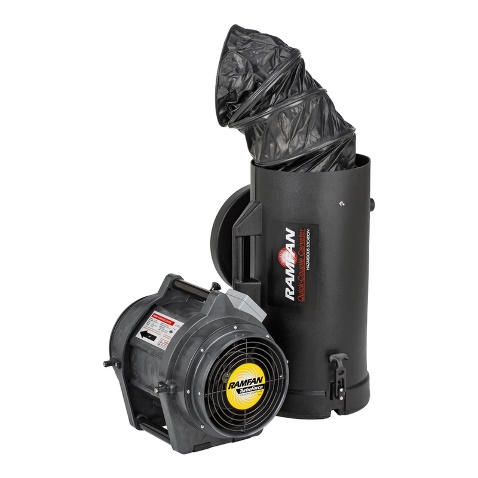 Wipe downMake sure there is no debris in ducting